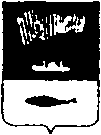 АДМИНИСТРАЦИЯ  ГОРОДА  МУРМАНСКАП О С Т А Н О В Л Е Н И Е18.07.2013                                                                                                 № 1812О внесении изменений в приложение  к постановлению администрации города Мурманска от 13.10.2011  № 1887 «Об утверждении долгосрочной целевой программы «Культура Мурманска» на 2012-2014 годы»                                 (в ред. постановлений от 06.02.2012 № 203, от 07.08.2012 № 1886, от 12.12.2012 № 2978, от 29.12.2012 № 3188, от 30.12.2012 № 3276,                      от 08.04.2013 № 734)В соответствии с Бюджетным кодексом Российской Федерации, Федеральным законом от 06.10.2003 № 131-ФЗ «Об общих принципах организации местного самоуправления в Российской Федерации», Уставом муниципального образования город Мурманск, решением Совета депутатов города Мурманска от 14.12.2012 № 56-761 «О бюджете муниципального образования город Мурманск на 2013 год и на плановый период 2014 и 2015 годов», постановлением администрации города Мурманска от 22.01.2009      № 115 «Об утверждении порядка принятия решений о разработке долгосрочных целевых программ города Мурманска и их формировании и реализации» п о с т а н о в л я ю:1. Внести в приложение к постановлению администрации города Мурманска от 13.10.2011 № 1887 «Об утверждении долгосрочной целевой программы «Культура Мурманска» на 2012-2014 годы» (в ред. постановлений  от 06.02.2012 № 203, от 07.08.2012 № 1886, от 12.12.2012         № 2978, от 29.12.2012 № 2978, от 29.12.2012 № 3188, от 30.12.2012 № 3276,                      от 08.04.2013 № 734) (далее – Программа) следующие изменения:1.1. Строку «Объемы и источники финансирования» паспорта Программы изложить в следующей редакции:1.2. Раздел 4 «Обоснование ресурсного обеспечения Программы» изложить в новой редакции согласно приложению № 1 к настоящему постановлению.1.3.  Раздел 3 «Перечень программных мероприятий» приложения № 1 «Подпрограмма «Капитальный ремонт, строительство и реконструкция объектов сферы культуры» на 2012-2014 годы» к Программе изложить в новой редакции согласно приложению № 2 к настоящему постановлению.1.4. Раздел 4 «Обоснование ресурсного обеспечения Подпрограммы» приложения № 1 «Подпрограмма «Капитальный ремонт, строительство и реконструкция объектов сферы культуры» на 2012-2014 годы» к Программе изложить в новой редакции согласно приложению № 3 к настоящему постановлению.1.5. Раздел 3 «Перечень программных мероприятий» приложения № 2 «Подпрограмма «Модернизация и переоснащение учреждений сферы культуры» на 2012-2014 годы» к Программе изложить в новой редакции согласно приложению № 4 к настоящему постановлению.2. Отделу информационно-технического обеспечения и защиты информации администрации города Мурманска (Кузьмин А.Н.) организовать размещение изменений в долгосрочную целевую программу «Культура Мурманска» на 2012-2014 годы на официальном сайте администрации города Мурманска в сети Интернет.3. Редакции газеты «Вечерний Мурманск» (Червякова Н.Г.) опубликовать настоящее постановление с приложениями.4. Настоящее постановление вступает в силу со дня официального опубликования.5. Контроль за выполнением настоящего постановления возложить на заместителя главы администрации города Мурманска Левченко Л.М.Глава администрациигорода Мурманска                                                                       А.И. СысоевОбъемы и источники финансированияОбщий объем финансирования Программы: 219 600,7 тыс. руб. в т.ч.: 214 600,7 тыс. руб. – средства муниципального образования город Мурманск (далее – МБ), 5 000,0 тыс. руб. – средства областного бюджета (далее – ОБ), в т.ч. по годам реализации:2012 – 80015,2 тыс. руб., в т.ч.: 75015,2 тыс. руб. – МБ, 5 000,0 тыс. руб. – ОБ;2013 – 26 000,3 тыс. руб. – МБ;2014 – 113 585,2 тыс. руб. – МБ;в том числе по Подпрограммам:- «Капитальный ремонт, строительство и реконструкция объектов сферы культуры» на 2012-2014 годы – 186 220,7 тыс. руб. в т.ч.: 181 220,7 тыс.руб. – средства МБ,       5 000,0 тыс. руб. – средства ОБ, в т.ч. по годам реализации:2012 – 80015,2 тыс. руб., в т.ч.: 75015,2 тыс. руб. – МБ, 5 000,0 тыс. руб. – ОБ;2013 – 6450,3 тыс. руб. – МБ;2014 – 99 755,2 тыс. руб. – МБ;- «Модернизация и переоснащение учреждений сферы культуры» на 2013-2014 годы – 33 380,0 тыс. руб., в т.ч. по годам реализации:2013 – 19 550,0 тыс. руб. – МБ;2014 – 13 830,0 тыс. руб. – МБ